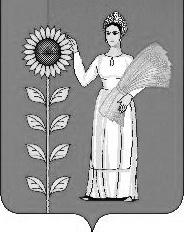 АДМИНИСТРАЦИЯ  СЕЛЬСКОГО  ПОСЕЛЕНИЯНОВОЧЕРКУТИНСКИЙ СЕЛЬСОВЕТДобринского муниципального района   Липецкой  области      ПОСТАНОВЛЕНИЕ13.06.2017г.                                   с.Новочеркутино                              № 31«О внесении изменений в список  невостребованных земельных долей на территории сельского поселения Новочеркутинский сельсовет» (утверждённый постановлением администрации   сельского поселения  Новочеркутинский сельсовет от 22.04.2013г., № 35, в  редакции постановление администрации  сельского поселения                                   Новочеркутинский сельсовет  от 17.01.2014г. № 4,  от 01.10.2014г. № 39,от 07.04.2015 г №13,от 09.06.2016 г №59,от 22.07.2016 г №80,от 08.12.2016г №148,от 15.02.2017г №7)     Руководствуясь ст.12.1 п.7 Федерального закона № 101-ФЗ от 24.07.2002г."Об обороте земель сельскохозяйственного назначения" (с изменениями и дополнениями), Уставом сельского поселения Новочеркутинский сельсовет, администрация сельского поселения Новочеркутинский сельсовет ПОСТАНОВЛЯЕТ:1. Внести изменения в список невостребованных земельных долей на территории сельского поселения Новочеркутинский сельсовет бывшего колхоза «Рассвет» с. Новочеркутино и бывшего колхоза «Победа» с.Александровка  (утверждённый постановлением администрации   сельского поселения  Новочеркутинский сельсовет от 22.04.2013г., № 35, в  редакции постановление администрации  сельского поселения Новочеркутинский сельсовет  от 17.01.2014г. № 4,  от 01.10.2014г. № 39, от 07.04.2015 г №13, от 09.06.2016 г №59,от 22.07.2016 г №80, от 08.12.2016г №148,от 15.02.2017г №7).2. Контроль за исполнением данного постановления возложить на главу администрации сельского поселения Новочеркутинский сельсовет И.С.Пытина. 3. Настоящее постановление  вступает в силу  со дня его официального подписания.Глава администрации сельского поселенияНовочеркутинский сельсовет                                                                      И.С.ПытинУтвержден постановлением администрацией сельского поселенияНовочеркутинский сельсовет№ 31 от 13.06.2017г.Изменения в список невостребованных земельных долей на территории сельского поселения Новочеркутинский сельсовет(территория  бывшего к-за «Рассвет» с. НовочеркутиноИсключить из списка –1)Бурякову Наталию Никандровну  на основании решения суда от 01.02.2017 г;2)Иванова Владимира Александровича на основании решения суда от 01.02.2017г3)Иванову Валентину Петровну на основании решения суда от 06.02.2017г4)Пырикову Александру Дмитриевну на основании решения суда от 13.02.2017г5)Скоробогатова Александра Дмитриевича на основании свидетельства на право собственности(территория  бывшего к-за «Победа» с. АлександровкаИсключить из списка –1)Демихову Веру Никитичну на основании решения суда от 06.02.2017г2)Иванову Пелагею Ивановну на основании решения суда от 01.02.2017г3) Кочерыгину Клавдию Тимофеевну на основании решения суда от 24.01.2017г4)Лыкова Николая Афанасьевича на основании решения суда от 24.01.2017г5)Полянских Сергея Васильевича на основании решения суда от 12.04.2017г6)Раева Николая Абрамовича на основании решения суда от 01.02.2017г7)Черникина Ивана Егоровича на основании решения суда от 24.01.2017гСПИСОКневостребованных долей на территории сельского поселения Новочеркутинский сельсовет(в новой редакции) (территория  бывшего к-за «Победа» с. Александровка№ п/пФИОДата рожденияДата смертиОбщая площадьСерия и номер свидетельства1Ахлынина Евдокия Федоровна24.02.191220.06.20037,19XXVII 0418722